공공데이터 개방•공유•활용 체계 개발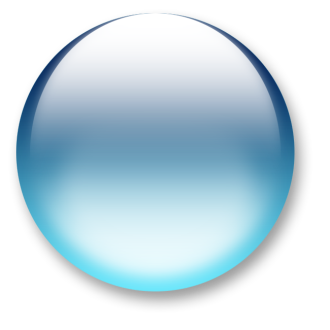 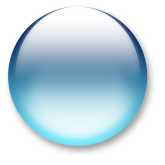 Open API 활용가이드1. 서비스 명세	31.1 연립다세대 매매 신고 조회 서비스	3가. 서비스 개요	3나. 오퍼레이션 목록	41. 서비스 명세1.1 연립다세대 매매 신고 조회 서비스서비스 개요오퍼레이션 목록[연립다세대 매매 신고 정보 조회] 오퍼레이션 명세요청 메시지 명세※ 항목구분 : 필수(1), 옵션(0), 1건 이상 복수건(1..n), 0건 또는 복수건(0..n)응답 메시지 명세※ 항목구분 : 필수(1), 옵션(0), 1건 이상 복수건(1..n), 0건 또는 복수건(0..n)요청 / 응답 메시지 예제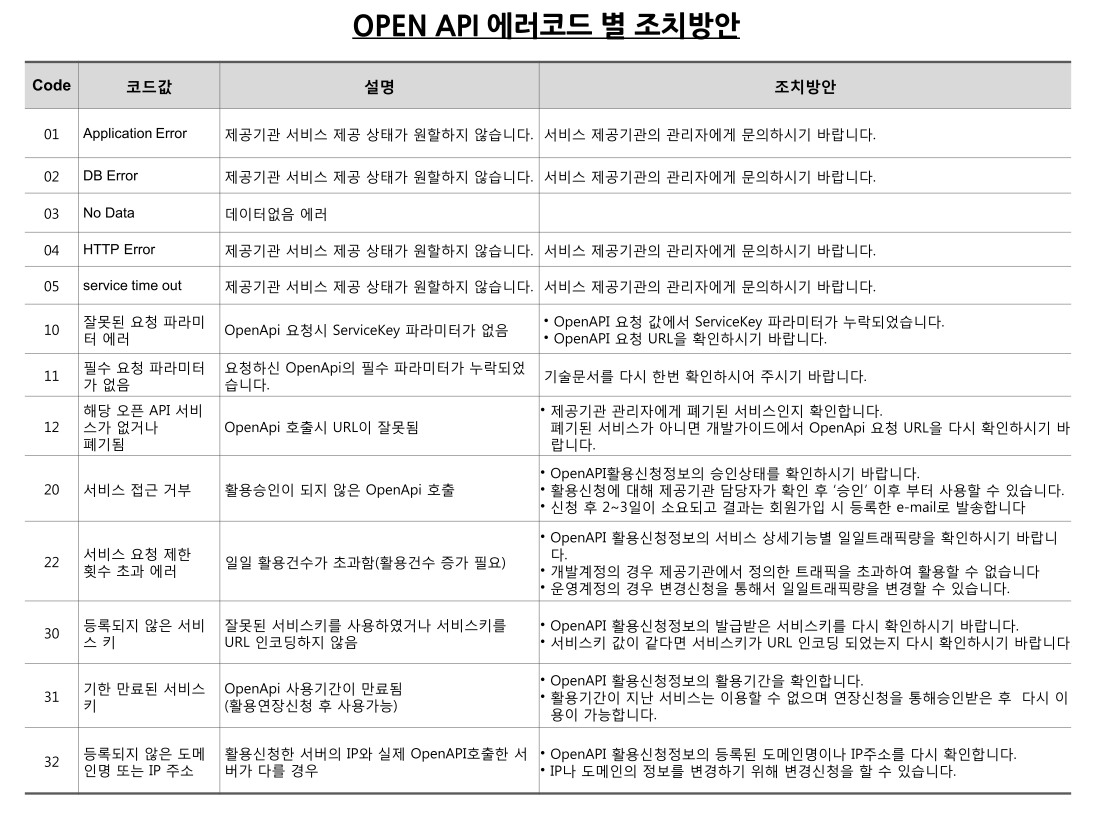 별첨지역코드(LAWD_CD)서비스 정보서비스 ID서비스 IDRTMS-15-03RTMS-15-03RTMS-15-03RTMS-15-03RTMS-15-03RTMS-15-03서비스 정보서비스명(국문)서비스명(국문)연립다세대 매매 실거래자료연립다세대 매매 실거래자료연립다세대 매매 실거래자료연립다세대 매매 실거래자료연립다세대 매매 실거래자료연립다세대 매매 실거래자료서비스 정보서비스명(영문)서비스명(영문)RTMSDataSvcRHTradeRTMSDataSvcRHTradeRTMSDataSvcRHTradeRTMSDataSvcRHTradeRTMSDataSvcRHTradeRTMSDataSvcRHTrade서비스 정보서비스 설명서비스 설명부동산 거래신고에 관한 법률에 따라 신고된 연립다세대 매매 자료(연립다세대, 면적, 지번 등)를 제공하는 연립다세대 매매 신고 조회 서비스부동산 거래신고에 관한 법률에 따라 신고된 연립다세대 매매 자료(연립다세대, 면적, 지번 등)를 제공하는 연립다세대 매매 신고 조회 서비스부동산 거래신고에 관한 법률에 따라 신고된 연립다세대 매매 자료(연립다세대, 면적, 지번 등)를 제공하는 연립다세대 매매 신고 조회 서비스부동산 거래신고에 관한 법률에 따라 신고된 연립다세대 매매 자료(연립다세대, 면적, 지번 등)를 제공하는 연립다세대 매매 신고 조회 서비스부동산 거래신고에 관한 법률에 따라 신고된 연립다세대 매매 자료(연립다세대, 면적, 지번 등)를 제공하는 연립다세대 매매 신고 조회 서비스부동산 거래신고에 관한 법률에 따라 신고된 연립다세대 매매 자료(연립다세대, 면적, 지번 등)를 제공하는 연립다세대 매매 신고 조회 서비스서비스 보안서비스 인증/권한서비스 인증/권한[O] 서비스 Key[ ] 인증서 (GPKI)[] Basic (ID/PW) [ ] 없음[O] 서비스 Key[ ] 인증서 (GPKI)[] Basic (ID/PW) [ ] 없음[O] 서비스 Key[ ] 인증서 (GPKI)[] Basic (ID/PW) [ ] 없음[O] 서비스 Key[ ] 인증서 (GPKI)[] Basic (ID/PW) [ ] 없음[O] 서비스 Key[ ] 인증서 (GPKI)[] Basic (ID/PW) [ ] 없음[ ]WS-Security서비스 보안메시지 레벨 암호화메시지 레벨 암호화[  ] 전자서명	[ ] 암호화	[O] 없음[  ] 전자서명	[ ] 암호화	[O] 없음[  ] 전자서명	[ ] 암호화	[O] 없음[  ] 전자서명	[ ] 암호화	[O] 없음[  ] 전자서명	[ ] 암호화	[O] 없음[ ]WS-Security서비스 보안전송 레벨 암호화전송 레벨 암호화[  ] SSL			[ O] 없음[  ] SSL			[ O] 없음[  ] SSL			[ O] 없음[  ] SSL			[ O] 없음[  ] SSL			[ O] 없음[  ] SSL			[ O] 없음적용 기술 수준인터페이스 표준인터페이스 표준[  ] SOAP 1.2(RPC-Encoded, Document Literal, Document Literal Wrapped)[ O ] REST (GET)[ ] RSS 1.0 [ ] RSS 2.0 [ ] Atom 1.0 [ ] 기타[  ] SOAP 1.2(RPC-Encoded, Document Literal, Document Literal Wrapped)[ O ] REST (GET)[ ] RSS 1.0 [ ] RSS 2.0 [ ] Atom 1.0 [ ] 기타[  ] SOAP 1.2(RPC-Encoded, Document Literal, Document Literal Wrapped)[ O ] REST (GET)[ ] RSS 1.0 [ ] RSS 2.0 [ ] Atom 1.0 [ ] 기타[  ] SOAP 1.2(RPC-Encoded, Document Literal, Document Literal Wrapped)[ O ] REST (GET)[ ] RSS 1.0 [ ] RSS 2.0 [ ] Atom 1.0 [ ] 기타[  ] SOAP 1.2(RPC-Encoded, Document Literal, Document Literal Wrapped)[ O ] REST (GET)[ ] RSS 1.0 [ ] RSS 2.0 [ ] Atom 1.0 [ ] 기타[  ] SOAP 1.2(RPC-Encoded, Document Literal, Document Literal Wrapped)[ O ] REST (GET)[ ] RSS 1.0 [ ] RSS 2.0 [ ] Atom 1.0 [ ] 기타적용 기술 수준교환 데이터 표준교환 데이터 표준[ O ] XML	[ ] JSON	[ ] MIME	[ ] MTOM[ O ] XML	[ ] JSON	[ ] MIME	[ ] MTOM[ O ] XML	[ ] JSON	[ ] MIME	[ ] MTOM[ O ] XML	[ ] JSON	[ ] MIME	[ ] MTOM[ O ] XML	[ ] JSON	[ ] MIME	[ ] MTOM[ O ] XML	[ ] JSON	[ ] MIME	[ ] MTOM서비스 URL개발환경개발환경http://openapi.molit.go.kr:8081/OpenAPI_ToolInstallPackage/service/rest/RTMSOBJSvc/getRTMSDataSvcRHTradehttp://openapi.molit.go.kr:8081/OpenAPI_ToolInstallPackage/service/rest/RTMSOBJSvc/getRTMSDataSvcRHTradehttp://openapi.molit.go.kr:8081/OpenAPI_ToolInstallPackage/service/rest/RTMSOBJSvc/getRTMSDataSvcRHTradehttp://openapi.molit.go.kr:8081/OpenAPI_ToolInstallPackage/service/rest/RTMSOBJSvc/getRTMSDataSvcRHTradehttp://openapi.molit.go.kr:8081/OpenAPI_ToolInstallPackage/service/rest/RTMSOBJSvc/getRTMSDataSvcRHTradehttp://openapi.molit.go.kr:8081/OpenAPI_ToolInstallPackage/service/rest/RTMSOBJSvc/getRTMSDataSvcRHTrade서비스 URL운영환경운영환경http://openapi.molit.go.kr:8081/OpenAPI_ToolInstallPackage/service/rest/RTMSOBJSvc/getRTMSDataSvcRHTradehttp://openapi.molit.go.kr:8081/OpenAPI_ToolInstallPackage/service/rest/RTMSOBJSvc/getRTMSDataSvcRHTradehttp://openapi.molit.go.kr:8081/OpenAPI_ToolInstallPackage/service/rest/RTMSOBJSvc/getRTMSDataSvcRHTradehttp://openapi.molit.go.kr:8081/OpenAPI_ToolInstallPackage/service/rest/RTMSOBJSvc/getRTMSDataSvcRHTradehttp://openapi.molit.go.kr:8081/OpenAPI_ToolInstallPackage/service/rest/RTMSOBJSvc/getRTMSDataSvcRHTradehttp://openapi.molit.go.kr:8081/OpenAPI_ToolInstallPackage/service/rest/RTMSOBJSvc/getRTMSDataSvcRHTrade서비스 WADL개발환경개발환경http://openapi.molit.go.kr:8081/OpenAPI_ToolInstallPackage/service/rest/RTMSOBJSvc/getRTMSDataSvcRHTrade?_wadl&type=xmlhttp://openapi.molit.go.kr:8081/OpenAPI_ToolInstallPackage/service/rest/RTMSOBJSvc/getRTMSDataSvcRHTrade?_wadl&type=xmlhttp://openapi.molit.go.kr:8081/OpenAPI_ToolInstallPackage/service/rest/RTMSOBJSvc/getRTMSDataSvcRHTrade?_wadl&type=xmlhttp://openapi.molit.go.kr:8081/OpenAPI_ToolInstallPackage/service/rest/RTMSOBJSvc/getRTMSDataSvcRHTrade?_wadl&type=xmlhttp://openapi.molit.go.kr:8081/OpenAPI_ToolInstallPackage/service/rest/RTMSOBJSvc/getRTMSDataSvcRHTrade?_wadl&type=xmlhttp://openapi.molit.go.kr:8081/OpenAPI_ToolInstallPackage/service/rest/RTMSOBJSvc/getRTMSDataSvcRHTrade?_wadl&type=xml서비스 WADL운영환경운영환경http://openapi.molit.go.kr:8081/OpenAPI_ToolInstallPackage/service/rest/RTMSOBJSvc/getRTMSDataSvcRHTrade?_wadl&type=xmlhttp://openapi.molit.go.kr:8081/OpenAPI_ToolInstallPackage/service/rest/RTMSOBJSvc/getRTMSDataSvcRHTrade?_wadl&type=xmlhttp://openapi.molit.go.kr:8081/OpenAPI_ToolInstallPackage/service/rest/RTMSOBJSvc/getRTMSDataSvcRHTrade?_wadl&type=xmlhttp://openapi.molit.go.kr:8081/OpenAPI_ToolInstallPackage/service/rest/RTMSOBJSvc/getRTMSDataSvcRHTrade?_wadl&type=xmlhttp://openapi.molit.go.kr:8081/OpenAPI_ToolInstallPackage/service/rest/RTMSOBJSvc/getRTMSDataSvcRHTrade?_wadl&type=xmlhttp://openapi.molit.go.kr:8081/OpenAPI_ToolInstallPackage/service/rest/RTMSOBJSvc/getRTMSDataSvcRHTrade?_wadl&type=xml서비스 배포 정보서비스 버전서비스 버전1.01.01.01.01.01.0서비스 배포 정보서비스 시작일서비스 시작일2016-02-012016-02-01배포 일자배포 일자2016-02-012016-02-01서비스 배포 정보서비스 이력서비스 이력N/AN/AN/AN/AN/AN/A메시지 교환 유형[O] Request-Response	[ ] Publish-Subscribe[ ] Fire-and-Forgot		[ ] Notification[O] Request-Response	[ ] Publish-Subscribe[ ] Fire-and-Forgot		[ ] Notification[O] Request-Response	[ ] Publish-Subscribe[ ] Fire-and-Forgot		[ ] Notification[O] Request-Response	[ ] Publish-Subscribe[ ] Fire-and-Forgot		[ ] Notification[O] Request-Response	[ ] Publish-Subscribe[ ] Fire-and-Forgot		[ ] Notification[O] Request-Response	[ ] Publish-Subscribe[ ] Fire-and-Forgot		[ ] Notification[O] Request-Response	[ ] Publish-Subscribe[ ] Fire-and-Forgot		[ ] Notification[O] Request-Response	[ ] Publish-Subscribe[ ] Fire-and-Forgot		[ ] Notification메시지 로깅 수준성공[O] Header [ ] Body[O] Header [ ] Body실패실패[O] Header [O} Body[O] Header [O} Body[O] Header [O} Body사용 제약 사항 (비고)N/AN/AN/AN/AN/AN/AN/AN/A서비스 제공자유정헌 / 한국감정원 정보전산실 / 02-2187-4191 / k05014@kab.co.kr유정헌 / 한국감정원 정보전산실 / 02-2187-4191 / k05014@kab.co.kr유정헌 / 한국감정원 정보전산실 / 02-2187-4191 / k05014@kab.co.kr유정헌 / 한국감정원 정보전산실 / 02-2187-4191 / k05014@kab.co.kr유정헌 / 한국감정원 정보전산실 / 02-2187-4191 / k05014@kab.co.kr유정헌 / 한국감정원 정보전산실 / 02-2187-4191 / k05014@kab.co.kr유정헌 / 한국감정원 정보전산실 / 02-2187-4191 / k05014@kab.co.kr유정헌 / 한국감정원 정보전산실 / 02-2187-4191 / k05014@kab.co.kr데이터 갱신주기일 1 회일 1 회일 1 회일 1 회일 1 회일 1 회일 1 회일 1 회일련번호서비스명(국문)오퍼레이션명(영문)오퍼레이션명(국문)메시지명(영문)1연립다세대 매매 실거래자료Townhouse house real estate trade연립다세대 매매 실거래자료N/A오퍼레이션 정보오퍼레이션 번호1오퍼레이션명(국문)연립다세대 매매 실거래자료연립다세대 매매 실거래자료오퍼레이션 정보오퍼레이션 유형조회(목록)오퍼레이션명(영문)Townhouse house real estate tradeTownhouse house real estate trade오퍼레이션 정보오퍼레이션 설명지역코드와 기간을 이용하여 해당기간, 해당지역의 연립다세대 매매 신고자료를 제공하는 연립다세대 매매 신고 정보 조회지역코드와 기간을 이용하여 해당기간, 해당지역의 연립다세대 매매 신고자료를 제공하는 연립다세대 매매 신고 정보 조회지역코드와 기간을 이용하여 해당기간, 해당지역의 연립다세대 매매 신고자료를 제공하는 연립다세대 매매 신고 정보 조회지역코드와 기간을 이용하여 해당기간, 해당지역의 연립다세대 매매 신고자료를 제공하는 연립다세대 매매 신고 정보 조회오퍼레이션 정보Call Back URLN/AN/AN/AN/A오퍼레이션 정보최대 메시지 사이즈[ 1000bytes][ 1000bytes][ 1000bytes][ 1000bytes]오퍼레이션 정보평균 응답 시간[ 	500	ms]초당 최대 트랜잭션초당 최대 트랜잭션[ 	30	tps]항목명(영문)항목명(국문)항목크기항목구분샘플데이터항목설명LAWD_CD지역코드5111110각 지역별 코드DEAL_YMD계약월61201512월 단위 신고자료항목명(영문)항목명(국문)항목크기항목구분샘플데이터항목설명resultCode결과코드2100결과코드resultMsg결과메세지501NORMAL SERVICE.결과메세지거래금액거래금액10159,800거래금액건축년도건축년도412005건축년도년년412015년대지권면적(㎡)대지권면적(㎡)101106.53대지권면적(㎡)법정동법정동401청운동법정동연립다세대연립다세대401에벤에셀연립다세대월월2112월일일6121~31일전용면적(㎡)전용면적(㎡)101107.87전용면적(㎡)지번지번10156-14지번지역코드지역코드5111110지역코드층층412층REST(URI)http://openapi.molit.go.kr:8081/OpenAPI_ToolInstallPackage/service/rest/RTMSOBJSvc/getRTMSDataSvcRHTrade?LAWD_CD=11110&DEAL_YMD=201512&serviceKey=서비스키응답 메시지<?xml version="1.0" encoding="UTF-8" standalone="true"?><response><header><resultCode>00</resultCode><resultMsg>NORMAL SERVICE.</resultMsg></header><body><item><거래금액>59,800</거래금액><건축년도>2005</건축년도><년>2015</년><대지권면적>106.53</대지권면적><법정동>청운동</법정동><연립다세대>에벤에셀</연립다세대><월>12</월><일>21~31</일><전용면적>107.87</전용면적><지번>56-14</지번><지역코드>11110</지역코드><층>2</층></item></body></response>순번코드지역111110서울특별시 종로구211140서울특별시 중구311170서울특별시 용산구411200서울특별시 성동구511215서울특별시 광진구611230서울특별시 동대문구711260서울특별시 중랑구811290서울특별시 성북구911305서울특별시 강북구1011320서울특별시 도봉구1111350서울특별시 노원구1211380서울특별시 은평구1311410서울특별시 서대문구1411440서울특별시 마포구1511470서울특별시 양천구1611500서울특별시 강서구1711530서울특별시 구로구1811545서울특별시 금천구1911560서울특별시 영등포구2011590서울특별시 동작구2111620서울특별시 관악구2211650서울특별시 서초구2311680서울특별시 강남구2411710서울특별시 송파구2511740서울특별시 강동구2626110부산광역시 중구2726140부산광역시 서구2826170부산광역시 동구2926200부산광역시 영도구3026230부산광역시 부산진구3126260부산광역시 동래구3226290부산광역시 남구3326320부산광역시 북구3426350부산광역시 해운대구3526380부산광역시 사하구3626410부산광역시 금정구3726440부산광역시 강서구3826470부산광역시 연제구3926500부산광역시 수영구4026530부산광역시 사상구4126710부산광역시 기장군4227110대구광역시 중구4327140대구광역시 동구4427170대구광역시 서구4527200대구광역시 남구4627230대구광역시 북구4727260대구광역시 수성구4827290대구광역시 달서구4927710대구광역시 달성군5028110인천광역시 중구5128140인천광역시 동구5228170인천광역시 남구5328185인천광역시 연수구5428200인천광역시 남동구5528237인천광역시 부평구5628245인천광역시 계양구5728260인천광역시 서구5828710인천광역시 강화군5928720인천광역시 옹진군6029110광주광역시 동구6129140광주광역시 서구6229155광주광역시 남구6329170광주광역시 북구6429200광주광역시 광산구6530110대전광역시 동구6630140대전광역시 중구6730170대전광역시 서구6830200대전광역시 유성구6930230대전광역시 대덕구7031110울산광역시 중구7131140울산광역시 남구7231170울산광역시 동구7331200울산광역시 북구7431710울산광역시 울주군7536110세종특별자치시 세종특별자치시7641111경기도 수원장안구7741113경기도 수원권선구7841115경기도 수원팔달구7941117경기도 수원영통구8041131경기도 성남수정구8141133경기도 성남중원구8241135경기도 성남분당구8341150경기도 의정부시8441171경기도 안양만안구8541173경기도 안양동안구8641190경기도 부천시8741210경기도 광명시8841220경기도 평택시8941250경기도 동두천시9041271경기도 안산상록구9141273경기도 안산단원구9241281경기도 고양덕양구9341285경기도 고양일산동구9441287경기도 고양일산서구9541290경기도 과천시9641310경기도 구리시9741360경기도 남양주시9841370경기도 오산시9941390경기도 시흥시10041410경기도 군포시10141430경기도 의왕시10241450경기도 하남시10341461경기도 용인처인구10441463경기도 용인기흥구10541465경기도 용인수지구10641480경기도 파주시10741500경기도 이천시10841550경기도 안성시10941570경기도 김포시11041590경기도 화성시11141610경기도 광주시11241630경기도 양주시11341650경기도 포천시11441670경기도 여주시11541800경기도 연천군11641820경기도 가평군11741830경기도 양평군11842110강원도 춘천시11942130강원도 원주시12042150강원도 강릉시12142170강원도 동해시12242190강원도 태백시12342210강원도 속초시12442230강원도 삼척시12542720강원도 홍천군12642730강원도 횡성군12742750강원도 영월군12842760강원도 평창군12942770강원도 정선군13042780강원도 철원군13142790강원도 화천군13242800강원도 양구군13342810강원도 인제군13442820강원도 고성군13542830강원도 양양군13643111충청북도 청주상당구13743112충청북도 청주서원구13843113충청북도 청주흥덕구13943114충청북도 청주청원구14043130충청북도 충주시14143150충청북도 제천시14243720충청북도 보은군14343730충청북도 옥천군14443740충청북도 영동군14543745충청북도 증평군14643750충청북도 진천군14743760충청북도 괴산군14843770충청북도 음성군14943800충청북도 단양군15044131충청남도 천안동남구15144133충청남도 천안서북구15244150충청남도 공주시15344180충청남도 보령시15444200충청남도 아산시15544210충청남도 서산시15644230충청남도 논산시15744250충청남도 계룡시15844270충청남도 당진시15944710충청남도 금산군16044760충청남도 부여군16144770충청남도 서천군16244790충청남도 청양군16344800충청남도 홍성군16444810충청남도 예산군16544825충청남도 태안군16645111전라북도 전주완산구16745113전라북도 전주덕진구16845130전라북도 군산시16945140전라북도 익산시17045180전라북도 정읍시17145190전라북도 남원시17245210전라북도 김제시17345710전라북도 완주군17445720전라북도 진안군17545730전라북도 무주군17645740전라북도 장수군17745750전라북도 임실군17845770전라북도 순창군17945790전라북도 고창군18045800전라북도 부안군18146110전라남도 목포시18246130전라남도 여수시18346150전라남도 순천시18446170전라남도 나주시18546230전라남도 광양시18646710전라남도 담양군18746720전라남도 곡성군18846730전라남도 구례군18946770전라남도 고흥군19046780전라남도 보성군19146790전라남도 화순군19246800전라남도 장흥군19346810전라남도 강진군19446820전라남도 해남군19546830전라남도 영암군19646840전라남도 무안군19746860전라남도 함평군19846870전라남도 영광군19946880전라남도 장성군20046890전라남도 완도군20146900전라남도 진도군20246910전라남도 신안군20347111경상북도 포항남구20447113경상북도 포항북구20547130경상북도 경주시20647150경상북도 김천시20747170경상북도 안동시20847190경상북도 구미시20947210경상북도 영주시21047230경상북도 영천시21147250경상북도 상주시21247280경상북도 문경시21347290경상북도 경산시21447720경상북도 군위군21547730경상북도 의성군21647750경상북도 청송군21747760경상북도 영양군21847770경상북도 영덕군21947820경상북도 청도군22047830경상북도 고령군22147840경상북도 성주군22247850경상북도 칠곡군22347900경상북도 예천군22447920경상북도 봉화군22547930경상북도 울진군22647940경상북도 울릉군22748121경상남도 창원의창구22848123경상남도 창원성산구22948125경상남도 창원마산합포구23048127경상남도 창원마산회원구23148129경상남도 창원진해구23248170경상남도 진주시23348220경상남도 통영시23448240경상남도 사천시23548250경상남도 김해시23648270경상남도 밀양시23748310경상남도 거제시23848330경상남도 양산시23948720경상남도 의령군24048730경상남도 함안군24148740경상남도 창녕군24248820경상남도 고성군24348840경상남도 남해군24448850경상남도 하동군24548860경상남도 산청군24648870경상남도 함양군24748880경상남도 거창군24848890경상남도 합천군24950110제주특별자치도 제주시25050130제주특별자치도 서귀포시